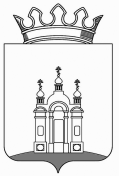 Муниципальное  автономное дошкольное образовательное учреждение«Полазненский детский сад №1»ПРИКАЗ 28.08.2018                                                                                                  № 45      О зачислении детейв ДОУПРИКАЗЫВАЮ:1.Зачислить в МАДОУ «Полазненский детский сад №1» :Основание: заявление родителей (законных  представителей)  и направление в ДОУ.2.Контроль  за  выполнением  приказа  оставляю за собой.Заведующий                                                                                     Н.А. НечаеваС приказом ознакомлены:Воспитатель группы №2                                                 Соколова Т.В.                                        Воспитатель группы №2                                                 Бестугина О.В.№Ф.И.О. ребенкаДата рожденияДата зачисления№ группы1Меркушев Дмитрий Михайлович21.12.201528.08.201822Гурьев Мирон Андреевич17.08.201528.08.201823Пермякова Варвара Максимовна06.02.201528.08.201824Сыропятов Мирон Максимович25.09.2015 28.08.201825Губанов Федор Павлович31.07.201528.08.201826Зоткин Михаил Андреевич11.01.201528.08.201827Корыстин Владислав Сергеевич07.10.201528.08.201828Миньковский Виктор Игоревич25.12.201528.08.201829Обухова София Алексеевна04.09.201528.08.2018210Веселкова Алена Ивановна26.05.201528.08.2018211Джабборов Платон Рустамович23.01.201528.08.2018212Ротенберг Иван Ильич29.01.201528.08.2018213Павлов Ян Алексеевич03.10.201528.08.2018214Дурбажев Юрий Алексеевич22.07.201528.08.2018215Вяземцева Софья Михайловна28.10.201428.08.20182